2017-2018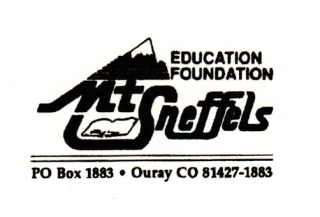 Project Funding Closing ReportMust be typed and submitted within 30 days after completion of project. Title of Project: Date(s) of Project:Number of Participants:Name of Project Applicant:Summary of the project: Accomplishments of the project (to include several short statements from students and teachers about how this project affected them):  Photographs for Mt. Sneffels Education Foundation (MSEF) Media: (Please e-mail at least two photos (JPG) that can be used for MSEF media showing the students engaged in the project. To be used in MSEF media, all students in pictures must have a signed photo permit on file with the school superintendents and/or teacher liaisons. Please include the student names in the photograph.)Presentation to board requested: (  ) yes  (  ) no                                 (Date to be determined)For each funded student or participant, I have attached the signed Parental Acknowledgement of Funds Received form:  (  )yes    (  )noIf Yes: Are there students and/or parents whose names and contact numbers are on the attached “Parental Acknowledgement of Funds Received forms” that will volunteer for The Mt. Sneffels Marathon- Half Marathon (August 11, 2018) and/or another MSEF fund raising project.  (  )yes  (  ) no If No: Explain why you did not distribute, collect, and return the required forms. 7. Total cost of the project: 			                                     8. Funds received from Mt. Sneffels Education Foundation: 9. Significant sources and amounts of other funds: 10. Please e–mail signed report along with scanned parental agreement forms, receipts and photos to MSEF@Ouraynet.com. Mail any additional materials such as large files of pictures on CDs, photo books, or other materials to MSEF, PO Box 1883, Ouray, CO 81427. NOTE: If there was a reduction in the number of students or participants, the allocated funds per student or participant must be returned MSEF at the address above. Submitted by (Project Representative): ____________________________________________  Date:___________ Received by MSEF: __________    Date: _____________Unused funds returned:  (  ) yes   (  ) no       Comments:________________________________________________________________________